Nisar 	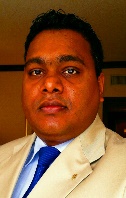 Email- Nisar.362099@2freemail.com SummaryA dynamic hospitality professional with an outstanding career in hotel, leisure and travel industry within the housekeeping segment, Another point to consider is my excellent background in people & operations management which I have experience through 22 years of service excellence.HighlightsResponsible for housekeeping and laundry.Achieved 98% customer satisfaction for the cleanliness through customer satisfaction survey.Achieved 100% for the cleanliness through mystery shopper audit.Achieved ISO 9001,14001,18001,22000.Achieved award IIP(Investors in people)Current ProfileExecutive Housekeeper                                                                     Mar 2016 till date.Ayla Grand Hotel Al Ain (Pre-Opening)Making proposal for pre-opening itemsTaking snagging listCoordinating with contractors to get the work done fastTaking care of cleaning rooms and facilitiesPreparing SOPSetting up pantries and officesHiring and training the staffExecutive Housekeeper                                                                      Feb 2010-2015 Millennium Hotel - Abu Dhabi    Manage the daily activities of the Housekeeping department to include appropriate cleaning of all offices, concourses, seating areas, washrooms, restaurants, concession stands, suites, and all public spaces. • Planning, organizing and directing team members to ensure the highest degree of guest satisfaction. • Daily supervision of the housekeeping staff, including the day, event and post-event crews. • Daily supervision of the grounds keeping staff, including the day, event and post-event crews. • Purchase, re-order and maintain housekeeping supplies and inventory. • Conduct pre-event inspections of all rooms, concourses, clubs, seating areas and public areas prior gate opening for every event held at the Arena. • Recruit, schedule and train all new housekeeping staff members. • Maintain the housekeeping budget, providing billing summaries and expenses for all pre and post events. • Uphold the highest standards of cleanliness, safety, and conduct. • Knowledge of OSHA and safety standards within Housekeeping department. • Determines and maintains the department work schedule used to notify staff of upcoming events and ensure proper preparation and staffing for each event. • Ensures the proper maintenance of all equipment; makes arrangements for repair and/or replacement of used and damaged equipmentExecutive housekeeper                                                                 Nov 2006-2009     Millennium hotel Sharjah (Now Hilton)              Responsible for cleanliness, orderliness and appearance of the entire Hotel.Ensure that rooms are made as per company standard.Prepare Annual Housekeeping Budget.Maintain par stock of guest supplies, cleaning supplies, linen and uniform.Organize inventories with Accounts and General Store for linen, uniform and fixed assets.Develop and implement Housekeeping systems and proceduresAssist Purchase department in selecting suppliers for items related to Housekeeping.Attending and resolving guest complaints.Verification of supplies consignments.Organize on-the job training and evaluate its effectiveness.Approval of the Functional Manual of the department.Recommend recruitment of new personnel.  Asst- executive housekeeper                                                       Feb 2002-2006                                                Grosvenor house West Marina (Pre-opening)Supervised daily housekeeping duties for entry-level cleaning staff.Provided coverage when needed.Performed monthly evaluations of staff and suggested corrections when needed.Recommended disciplinary action to Housekeeper Manager when required.Provided training and direction to new staff.Worked well as a team player.Worked with staff and upper-level management toward attaining resort goals.Conducted monthly staff meetings.Planned weekly staff schedules and planned individual cleaning assignments.Head Housekeeper                                                                                  Jan 1998-2001Le royal Meridian Beach resort and spa. DubaiPerformed inspections of rooms and common areas to ensure staff work quality.Supervised daily housekeeping staff duties.Assisted with hiring and selection process for new housekeeping staff members.Worked closely with Housekeeper Manager to ensure hotel goals met.Kept inventory supply list.Completed monthly inventory audits.Inspected staff grooming and uniform compliance and made corrections as needed.EducationBachelor of commerce 1992Calicut University, Govt: of India   Higher Secondary School Certificate 1987Govt: Boys high school PallorCertificationLeadership skill Training (Emirates Training Academy)Supervisory Skill TrainingTrain the TrainerLife SaverFoundation of Management.I S O Internal AuditorFirst AidTrained in 2 workshops 0n the 3 principles by Stephen Banks.Thanks